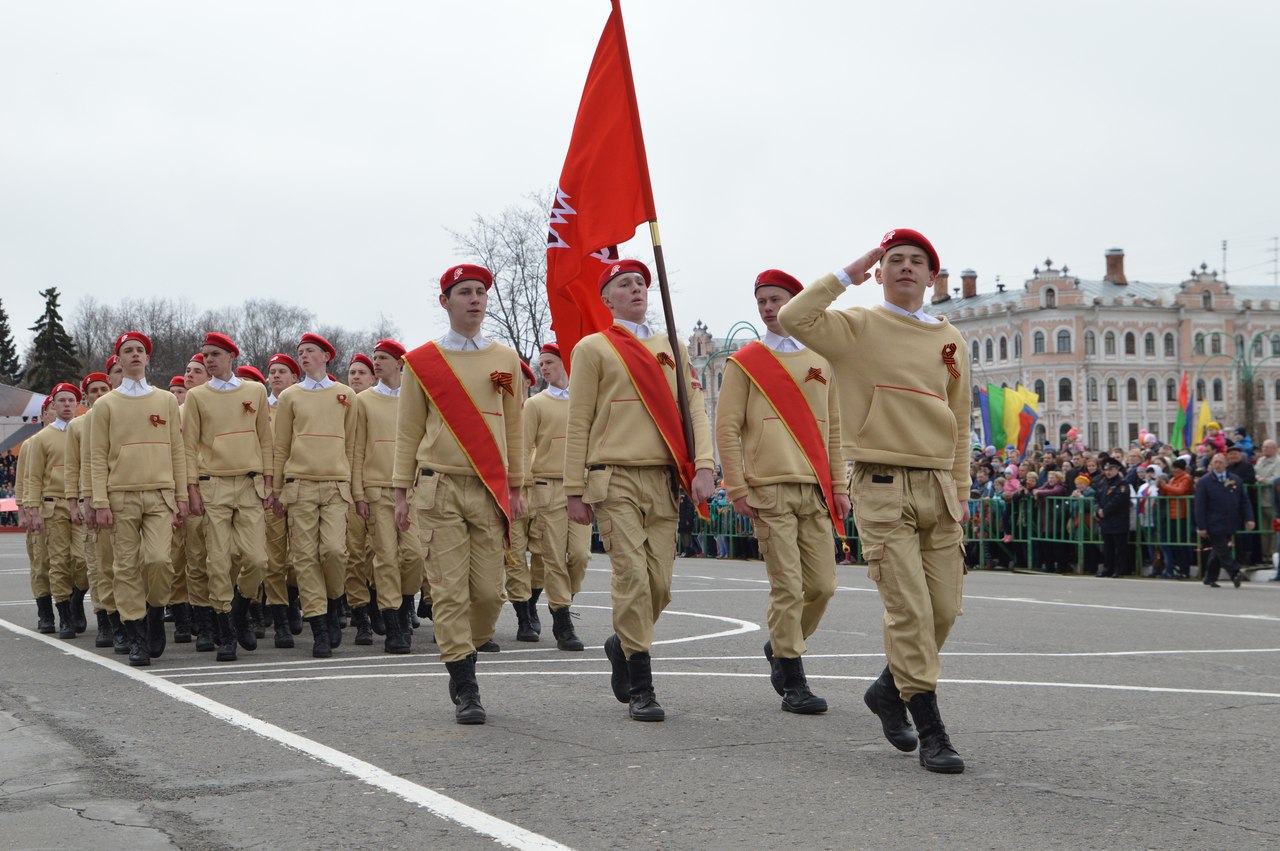 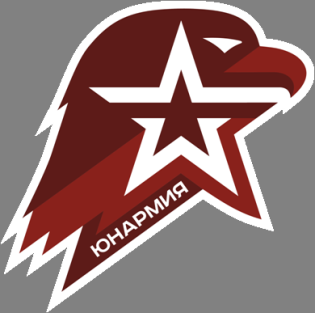 ОБЩЕЕ ПОЛОЖЕНИЕ1.1. Настоящее Положение о юнармейском отряде (далее – Положение) подготовлено в соответствии с Положением об отряде, утвержденным Главным штабом ВВПОД «ЮНАРМИЯ» с учётом особенностей города. Положение определяет  порядок  формирования  и  организацию  деятельности юнармейского  отряда «Юнармия Вологды»  Всероссийского  детско-юношеского военно-патриотического общественного движения «ЮНАРМИЯ». 1.2. Юнармейский отряд – первичная форма организации участников юнармейского движения, создаваемая на базе общеобразовательных учебных заведений для организации работы по направлениям, согласно целям и задачам, стоящими перед ВВПОД «ЮНАРМИЯ».1.3. Организация отрядов, руководство и контроль за их деятельностью, осуществляет местное отделение ВВПОД «ЮНАРМИЯ» - «Юнармия Вологды». 1.4. Непосредственное  руководство  и  повседневную  работу  с юнармейским отрядом осуществляет координатор (представитель общеобразовательного  учебного  заведения, детско-юношеской общественной организации, движения, клуба),  назначаемый  приказом (распоряжением) руководителя соответствующей организации.1.5. Юнармейский отряд может формироваться на базе учебного класса, (группы) образовательного учреждения из учащихся разных классов (групп), организации - юридического лица, детско-юношеской общественной организации (движения, клуба).  1.6. Юнармейский отряд может иметь своё наименование, девиз, форму.  ПОРЯДОК ПРИЕМА И УЧЕТА ЮНАРМЕЙЦЕВПрием участников в юнармейский отряд осуществляется на основания заявления на имя начальника муниципального штаба «ЮНАРМИЯ Вологды»: - ребенок младше 14 лет (письменное согласие законных представителей (Приложение №1);- старше 14 лет (на основании личного заявления) (Приложение №2).2.2. При вступлении кандидат предоставляет: анкету  участника  (Приложение  №3)  медицинское  заключение  о принадлежности к медицинской группе (согласно Приложению №4 Приказа МЗ РФ от 21.12.2012г. №1346н)(Приложение №4), две фотографии 3х4.2.3. После  принятия  заявления  координатор  юнармейского  отряда составляет общий список кандидатов и передает их в муниципальный штаб  «Юнармия Вологды» по документам единого реестра. 2.4. Начальник муниципального Штаба «ЮНАРМИЯ Вологды» определяет время заседания Штаба для рассмотрения вопроса об утверждении списков кандидатов, полученных от координаторов юнармейских отрядов и назначает дату для приведения кандидатов к Торжественной клятве. Все это оформляется Протоколом заседания муниципального Штаба.2.5. В назначенный решением Штаба день проводится процедура принятия  детей во Всероссийское детско-юношеское военно-патриотическое движение «ЮНАРМИЯ» с принятием торжественной клятвы и вручением юнармейских значков (Приложение №6)2.6. Процедура приёма учащихся кадетских классов во Всероссийское  военно-патриотическое детско-юношеское общественное движение «ЮНАРМИЯ» проводится согласно п.2.1.-2.3. данного Положения.-  Данные учащиеся в связи с принятой «Клятвой кадета» торжественную клятву при вступлении в «ЮАРМИЮ» не произносят. Вручение юнармейских значков поводится в торжественной обстановке, согласно п.2.4.- 2.5.  2.7. Порядок приёма в ряды юнармейского движения, юридических лиц, общественных организаций:2.7.1.   Согласно Уставу ВВПОД «ЮНАРМИЯ» участниками Движения могут быть не только граждане (физические лица), достигшие 8 лет, но и юридические лица, общественные организации и  объединения, выразившие поддержку целям Движения и его конкретным акциям, признающие Устав Движения и выполняющие программные документы, акты руководящих органов Движения, участвующие в деятельности Движения.2.7.2. Приём участников юридического лица, общественной организации или движения во Всероссийское военно-патриотическое общественное движение «ЮНАРМИЯ» проводится согласно п.п. 2.1.- 2.3.2.7.3. Юридическое лицо, общественная организация, общественное движение может создать юнармейский отряд в соответствии с п.п. 1.5.-1.6.  2.8.  Порядок учета юнармейцев:2.8.1. На каждого участника юнармейского движения формируется личное дело с пакетом документов (заявление, согласие родителей, анкета, медицинская справка с указанием медгруппы, достижения, награды и т.д.) и хранится в «Комнате юнармейца» в общеобразовательном учебном заведении у координатора отряда, копии в  Штабе «ЮНАРМИЯ Вологды».2.8.2. Для повседневной работы юнармейского отряда целесообразно выделить помещение (класс) в виде «Комнаты юнармейца», расположенное в общеобразовательном заведении (Приложение №5).2.8.3. При приеме участников в Движение его данные сотрудниками  штаба вносятся в электронный Всероссийский реестр юнармейцев, база которого находится на официальном сайте организации.2.8.4. Муниципальный штаб «ЮНАРМИЯ Вологды» в торжественной обстановке вручает членский билет юнармейца установленного образца и регистрируют выдачу данного документа в Журнале регистрации.2.8.5. Порядок выхода или исключения из числа юнармейцев.2.8.6. Участник с учетом личных или семейных обстоятельств может инициативно выйти из членов Движения, написав заявление на имя начальника муниципального штаба «ЮНАРМИЯ Вологды». Данное заявление рассматривается на Совете юнармейского отряда и оформляется Протоколом.2.8.7. Участник, достигший предельного возраста (18 лет) автоматически исключается из членов юнармейского движения.2.8.8. Участник за неоднократные или грубые дисциплинарные проступки может быть исключен из рядов юнармейского движения.2.8.9. Для исключения Участника координатор созывает Совет юнармейского отряда, на котором рассматривается вопрос об исключении данного лица из членов «ЮНАРМИИ». Решение принимается простым большинством голосов, принимавших участие в голосовании. Копия  Протокола направляется начальнику муниципального штаба «Юнармия Вологды» на утверждение. Данное решение хранится в  штабе.2.8.10. Лицо, в отношении которого принято решение об исключении из числа членов юнармейского движения вправе написать заявление на имя начальника Регионального отделения о пересмотре данного вопроса.2.8.11. При положительном решении исключенное лицо может быть восстановлено в рядах «ЮНАРМИИ», с испытательным сроком на 6 месяцев.Права и обязанности юнармейца3.1. Юнармеец имеет право:- избирать и быть избранным командиром, заместителем командира юнармейского отряда, командиром отделения; - вносить предложения, свободно обсуждать вопросы, относящиеся к деятельности юнармейского отряда и Движения в целом, открыто высказывать и отстаивать свое мнение, до принятия общего решения;- лично участвовать на Слетах Движения, собраниях отряда, местного штаба.3.2. Участник обязан:- активно участвовать в работе отряда, мероприятиях и акциях, проводимых ВВПОД «ЮНАРМИЯ»;- повышать свои знания по всем предметам обучения, расширять свой интеллектуальный кругозор;- не реже одного раза в два года проходить тестирование и сдавать нормы ГТО (по состоянию здоровья);- выполнять решения руководящих органов юнармейского отряда и Движения в целом.4.  Структура и порядок формирования юнармейского отряда4.1. Юнармейский  отряд состоит из отделений отряда, руководство которым осуществляет командир отряда.4.2. Руководящим и принимающим общие решения по компетенции юнармейского отряда является Совет отряда, в состав которого входят: координатор отряда, командир отряда, заместитель командира отряда, командиры отделений и актив отряда.4.3. Координатор отряда (Координатор) назначается на эту должность приказом руководителя данного учебного заведения, организации из числа действующих преподавателей или сотрудников.4.4. Данные на координатора юнармейского отряда и копия приказа (распоряжения) о его назначении направляются в муниципальный штаб   «ЮНАРМИЯ Вологды».4.5. Координатор:- организует работу по созданию и формированию юнармейского отряда;- представляет в муниципальный штаб заявление и анкеты кандидатов в юнармейское движение;- готовит представление об исключении из Участника из юнармейского отряда;- оказывает методическую и практическую помощь в организации и проведении мероприятий юнармейского отряда;- представляет интересы юнармейского отряда при заседании местного штаба;- организует и проводит собрание юнармейского отряда (не реже одного раза в месяц). Собрание считается правомочным при присутствии 2\3 членов отряда;- ведет всю официальную документацию по юнармейскому отряду и личным делам юнармейцев, которые должны храниться в «Комнате юнармейца» (Приложение №7);- вносит на рассмотрение Совета юнармейского отряда кандидатуры на должность командира отряда, его заместителя и командиров отделения; - формирует план юнармейского отряда и согласует его с муниципальным  штабом;- поддерживает контакты с родителями.4.6. Командир юнармейского отряда, его заместитель и командиры отделений избираются по согласованию с руководителем учебного заведения из числа наиболее грамотных, активных, физически закаленных юнармейцев на общем собрании простым большинством голосов из числа присутствующих, и утверждается на Совете юнармейского отряда. Данное решение оформляется Протоколом общего собрания и хранится у координатора с дальнейшим информированием Штаба.4.7. Актив юнармейского отряда представляет собой группу из числа наиболее активных, инициативных и подготовленных юнармейцев, которые являются резервом на выдвижение в руководящие структуры юнармейского отряда.4.8. Начальник  муниципального  штаба  «ЮНАРМИЯ Вологды» в торжественной обстановке вручает юнармейцу удостоверение единого образца и значок юнармейца.Порядок выдачи и учет юнармейцев ведется в соответствующем Журнале.5. Основные направления деятельности отряда 5.1. Историко-краеведческое - изучение военной истории Отечества, малой родины, героического прошлого различных поколений, боровшихся за независимость и самостоятельность страны, вовлечение учащихся в работу по сохранению культурных и исторических памятников боевой и трудовой славы.5.2. Гражданско-патриотическое - формирование глубокого понимания конституционного и воинского долга, осознание положений Военной присяги, воинских уставов, требований командиров, начальников, старших должностных лиц. Формирование у подрастающего поколения высокой психологической устойчивости, готовности к выполнению сложных и ответственных задач в любых условиях обстановки, способности преодолевать тяготы и лишения военной и других видов государственной службы, важнейших психологических качеств, необходимых для успешной жизни и деятельности в коллективе.    Формирование активной жизненной позиции, лидерских качеств, организаторских умений и навыков, опыта лидерства в небольших социальных группах и сотрудничества со сверстниками и взрослыми, навыков самоорганизации, проектирования собственной деятельности, формирования у детей ценности свободы, других ценностей демократического общества, организационной и политической культуры, уважения к закону, осознания единства прав и обязанностей гражданина России.Воспитание важнейших духовно-нравственных и культурно-исторических ценностей, отражающих специфику формирования и развития нашего общества и государства, национального самосознания, образа жизни, миропонимания и судьбы россиян, которое включает в себя беззаветную любовь и преданность своему отечеству, гордость за принадлежность к великому народу, к его свершениям, испытаниям и проблемам, почитание национальных святынь и символов, готовность к достойному и самоотверженному служению обществу и государству.5.3. Оборонно-спортивное - приобщение подростков к занятиям спортом и физической культурой через формирование мотивационной целостной картины жизни. Обучение альтернативным способам организации досуга, основанным на мотивации сохранения и поддержания здоровья, формирования основ здорового образа жизни, как части духовной культуры. Развитие массового спорта, пропаганды спорта, как основы воспитания здорового и социально активного подрастающего поколения, обязательная спортивная составляющая во всех проводимых мероприятиях.  5.4. Духовно-нравственное - осознание высших ценностей, идеалов и ориентиров, социально-значимых процессов и явлений реальной жизни, развитие способности руководствоваться ими в практической деятельности и поведении.Освоение детьми духовных ценностей мировой и отечественной культуры, подготовки их к самостоятельному выбору нравственного образа жизни, формирование у школьников гуманистического мировоззрения, морально-этических знаний и убеждений, этической культуры, стремления к самосовершенствованию и воплощению духовных ценностей в жизненной практике.  Приложение №1ЗАЯВЛЕНИЕ о приеме в ряды Всероссийского детско-юношеского военно-патриотического общественного движения «ЮНАРМИЯ»(для несовершеннолетних до 14 лет, заполняется законным представителем)В муниципальный штаб Всероссийского детско-юношеского военно-патриотическогообщественного движения «ЮНАРМИЯ» города ВологдыФамилия несовершеннолетнегоИмя несовершеннолетнегоОтчество несовершеннолетнегоДата рождения несовершеннолетнего (ДД.ММ.ГГГГ)_____________________________________________________________________________________________(документ, удостоверяющий личность несовершеннолетнего: серия и № свидетельства о рождении)_____________________________________________________________________________________________(кем и когда выдан)_____________________________________________________________________________________________(адрес местожительства несовершеннолетнего)_____________________________________________________________________________________________(контактный телефон, адрес электронной почты несовершеннолетнего)_____________________________________________________________________________________________(полное название места учебы несовершеннолетнего, объединения, организации, клуба, кружка)Я,________________________________________________,нижеподписавшийся,_______года рождения,(Ф.И.О. законного представителя)постоянно проживающий(ая) по адресу: ___________________________________________________________,паспорт __________________, выдан _____________________________________________________________                                                                                            (когда и кем выдан)являюсь законным представителем _______________________________________________________________
                                                                                                                      (Ф.И.О. несовершеннолетнего)Прошу принять моего сына (мою дочь) в члены Всероссийского детско-юношеского военно-патриотического общественного движения «ЮНАРМИЯ». С Уставом Всероссийского детско-юношеского военно-патриотического общественного движения «ЮНАРМИЯ» мой несовершеннолетний ребенок ознакомлен и обязуется выполнять.Даю свое согласие на обработку (в том числе сбор, систематизацию, накопление, хранение, использование, уточнение, обезличивание, распространение, блокирование, уничтожение) региональным, муниципальным штабом Всероссийского детско-юношеского военно-патриотического общественного движения «ЮНАРМИЯ» персональных данных моего несовершеннолетнего ребенка в соответствии со 
ст. 9 Федерального закона от 27.07.2006 № 152-ФЗ «О защите персональных данных» с целью информирования о мероприятиях и проектах Всероссийского детско-юношеского военно-патриотического общественного движения «ЮНАРМИЯ», регионального и муниципального штабов Всероссийского детско-юношеского военно-патриотического общественного движения «ЮНАРМИЯ». Согласие распространяется на следующую информацию: фамилия, имя, отчество, дата рождения, контактный телефон, адрес электронной почты, название образовательной организации, название общественного объединения (организации, клуба, кружка и т. д.), которое представляет мой несовершеннолетний ребенок.Согласие дается на неопределенный срок и может быть в любой момент мной отозвано путем письменного заявления.Приложение №2ЗАЯВЛЕНИЕ о приеме в ряды Всероссийского детско-юношеского военно-патриотического общественного движения «ЮНАРМИЯ»(для несовершеннолетних с 14 лет)В муниципальный штаб Всероссийского детско-юношеского военно-патриотическогообщественного движения «ЮНАРМИЯ» города ВологдыФамилия несовершеннолетнегоИмя несовершеннолетнегоОтчество несовершеннолетнегоДата рождения несовершеннолетнего (ДД.ММ.ГГГГ)_____________________________________________________________________________________________(документ, удостоверяющий личность несовершеннолетнего: серия и № паспорта, кем и когда выдан)_____________________________________________________________________________________________(адрес местожительства несовершеннолетнего)_____________________________________________________________________________________________(контактный телефон, адрес электронной почты несовершеннолетнего)_____________________________________________________________________________________________(полное название места учебы, объединения, организации, клуба, кружка)Прошу принять меня в качестве участника Всероссийского детско-юношеского военно-патриотического общественного движения «ЮНАРМИЯ» с последующей постановкой на учет и внесения в реестр юнармейцев. С Уставом ВВПОД «ЮНАРМИЯ» ознакомлен. Обязуюсь выполнять решения руководящих органов ВВПОД «ЮНАРМИЯ». С целями, структурой, формой и методах работы Движения в полном объеме проинформирован и поддерживаю.«_____»___________20___г.                                                 ________________/___________________      (дата заполнения)                                                                              (подпись/Ф.И.О.)СОГЛАСИЕ НА ОБРАБОТКУ ПЕРСОНАЛЬНЫХ ДАННЫХЯ,_______________________________________________, нижеподписавшийся, _______года рождения,(Ф.И.О. законного представителя)постоянно проживающий(ая) по адресу: ___________________________________________________________, паспорт  __________________, выдан _____________________________________________________________                                                                                                               (когда и кем выдан) являюсь законным представителем _______________________________________________________________
                                                                                                                      (Ф.И.О. несовершеннолетнего)Даю свое согласие на обработку (в том числе сбор, систематизацию, накопление, хранение, использование, уточнение, обезличивание, распространение, блокирование, уничтожение) региональным, муниципальным штабом ВВПОД «ЮНАРМИЯ» моих персональных данных и моего несовершеннолетнего ребенка в соответствии с Федеральным законом от 27.07.2006 № 152-ФЗ «О персональных данных», а также с целью информирования о мероприятиях и проектах ВВПОД «ЮНАРМИЯ», регионального и муниципального штабов Всероссийского детско-юношеского военно-патриотического общественного движения «ЮНАРМИЯ». Согласие распространяется на следующую информацию: фамилия, имя, отчество, дата рождения, контактный телефон, адрес электронной почты, название образовательной организации, название общественного объединения (организации, клуба, кружка и т. д.), которое представляет мой несовершеннолетний ребенок.Согласие дается на неопределенный срок и может быть в любой момент мной отозвано путем письменного заявления.Приложение № 3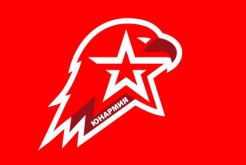 ___________________________________________________________________Приложение N 4
к Порядку прохождения
несовершеннолетними
медицинских осмотров, в том числе при
поступлении в образовательные учреждения и
в период обучения в них, утвержденному
приказом Министерства здравоохранения
Российской Федерации
от 21 декабря 2012 г. N 1346нФормаМедицинское заключениео принадлежности несовершеннолетнего к медицинской группедля занятий физической культуройВыдано _______________________________________________________________________.(полное наименование медицинской организации)_______________________________________________________________________________(фамилия,   имя,   отчество  несовершеннолетнего  в  дательном   падеже, дата рождения)о том, что он (она) допущен(а) (не допущен(а)) к занятиям физической культурой (ненужное зачеркнуть) без ограничений (с ограничениями) в соответствии с медицинской группой для занятий физической культурой (не нужное зачеркнуть).Медицинская группа для занятий физической культурой:____________________________________________________________________________________________________________(указывается  в  соответствии  с приложением N 3 к  Порядку  прохождениянесовершеннолетними медицинских  осмотров, в том числе при поступлении вобразовательные учреждения и в период обучения в них)_______________________________________ 	 _____________  	_________________.(должность врача, выдавшего заключение)   	           	        (подпись)                  (фамилия, и.о.)М.П.Дата выдачи "____" ______________ 20___ г.Приложение №5(Примерный) перечень информационных материалов  «комнаты Юнармейца»  в учебных заведениях, детско-юношеских общественных организациях и клубахВ «комнате Юнармейца»  рекомендуется расположить:1. Портреты:- Президента Российской Федерации  В.В. Путина; - Министра обороны Российской Федерации С.К.Шойгу.2. Флаги на подставке Российской Федерации, города, данного юнармейского отряда.3. На стендах:- Гимн Российской федерации;- Гимн «ЮНАРМИИ»;- Задачи «ЮНАРМИИ;- Клятва юнармейца;- Состав Главного штаба ВВПОД «ЮНАРМИЯ»;- Состав муниципального штаба «ЮНАРМИЯ Вологды»;- Нормы «ГТО»;Плакаты:- «ЮНАРМИЯ» - история возникновения»;- «ЮНАРМИЯ» в действии»;- «Маршалы Великой Отечественной войны»;- Видные военачальники и полководцы Отечества»; - «Есть такая профессия – Родину защищать!»- Дети войны - история;- «Никто не забыт – ничто не забыто»;- «Герои-земляки»;Дополнительно (по возможности):- макеты военной техники, вооружения Вооруженных сил РФ, форма юнармейца; - стенд «Отличник-юнармеец»; - план работы юнармейского отряда на год;- фотографический стенд о делах юнармейского отряда;- иные стенды. Приложение №6ПОЛОЖЕНИЕо порядке приведения к «Торжественной клятве»кандидатов в члены Всероссийского детско-юношеского военно-патриотического движения «ЮНАРМИЯ»  Кандидаты в юнармейцы выстраивается в первую шеренгу юнармейского отряда.Организатор данного мероприятия объявляет о начале торжественной церемонии, по случаю приёма в ряды Всероссийского детско-юношеского военно-патриотического движения «ЮНАРМИЯ». Исполняется государственный гимн Российской Федерации. Руководитель местного штаба ВВПОД «ЮНАРМИЯ» приветствует стоящих в строю учащихся, которые хором отвечают: «Здравия желаю товарищ …(начальник штаба или воинское звание).Начальник штаба в краткой  речи  перед  строем в присутствии приглашенных гостей напоминает о значении Торжественной клятвы и той почетной и ответственной обязанности, которая возлагается на будущих юнармейцев, приводящихся к Торжественной клятве на верность и преданность к Отечеству. Организатор мероприятия подаёт команду: «Равняйсь, Смирно». Вызывает одного из кандидатов на середину для зачитывания «торжественной клятвы».  Кандидат начинает четко и выразительно читать текст Клятвы. Стоящие в строю учащиеся, внимательно слушают текст и после слов «Клянемся» хором повторяют: «Клянемся», а в конце текста дружно повторяют «Клянемся» трижды. При принятии «Торжественной клятвы» небольшой группой школьников, каждый кандидат зачитывает слова текста от своего имени. В данном случае стоящие в строю учащиеся за ним слово: «Клянемся» не дублируют. В обоих случаях по команде официального лица юнармеец возвращается в строй. По окончании принятия «Торжественной клятвы» Начальник штаба поздравляет вновь принятых в организацию  юнармейцев с принятием Торжественной клятвы.Для приветствия и поздравления предоставляется слово гостям торжественной церемонии.По завершению данной церемонии звучит «Гимн Юнармии», который исполняют все участвующие в торжественной церемонии юнармейцы.  Приведение к Торжественной клятве целесообразно проводить в исторических местах, местах боевой и трудовой славы, у памятников погибшим в Великой Отечественной войне, боевых действий в «горячих» точках планеты и т.д.Приложение №7(Примерный ) перечень документовпо организации и формированию юнармейских отрядов в городе ВологдеУстав ВВПОД «ЮНАРМИЯ».Нормативно-правовая база.Приказ начальника Управления образования города Вологды «О дальнейшем развитии юнармейских отрядов в системе образовательных учреждений города».Положение о юнармейском отряде («ЮНАРМИЯ» Вологда).Приказ руководителя учебного учреждения города Вологды «Об организации работы по созданию юнармейского отряда в учебном учреждении».Методические рекомендации по созданию и деятельности муниципальных юнармейских отрядов.Информационная справка об истории ВВПОД «ЮНАРМИЯ».Схема структуры юнармейского отряда.Кодекс юнармейца  (Главный штаб «ЮНАРМИИ»).Форма одежды и символика «ЮНАРМИИ».Правила ношения форменной одежды, знаков различия, знаков отличия ВВПОД «ЮНАРМИЯ».Положение о порядке учета, выдачи и награждения знаками Юнармейской доблести» трех степеней ВВПОД «ЮНАРМИЯ».Заявление о вступлении в ВВПОД «ЮНАРМИЯ» (до 14 лет).Заявление о вступлении в ВВПОД «ЮНАРМИЯ» (старше 14 лет).Анкета участника ВВПОД «ЮНАРМИЯ» (Вологда).Примерный календарный план работы юнармейского отряда (без тематики).Примерный перечень тем для планирования мероприятий юнармейского отряда в учебном учреждении.13. Предложения по созданию комнаты юнармейца в учебном учреждении, военно-патриотических клубов и общественных организаций.14. Положение о порядке приведения к «Торжественной клятве» кандидатов в члены ВВПОД «ЮНАРМИЯ.«___» ____________ 20___г.(дата подачи заявления)___________________________(подпись законного представителя)_______________________________________(Ф.И.О. законного представителя) «___» __________ 20___г.(дата подачи заявления)___________________________(подпись законного представителя)_______________________________________(Ф.И.О. законного представителя) Фамилия, имя, отчество___________________________________________________________________Число, месяц и год рождения___________________________________________________________________Место учебы___________________________________________________________________Класс (группа)Название юнармейского отряда с указанием образовательного учреждения Домашний адрес проживанияКонтактный телефонЛичный Email:Социальные сети (Вконтакте, Однокласники, Др.)Какие оценки преобладаютИнформация о родителях   (Ф.И.О., место работы, должность,  контактный телефон)Есть ли опыт в общественных организациях, клубах, какихИмеется ли опыт руководства группой активистов.Если ДА, то опишите: сколько человек было группе, возраст, на протяжении какого времени, что входило в ваши обязанностиПринимали ли Вы участие в каких-либо олимпиадах, конкурсах, опишите в какихПосещаете ли Вы спортивные секции, какиеПринимали ли Вы участие в каких-либо спортивных соревнованиях, опишите в каких, когдаПринимали ли Вы участие в каких-либо акциях, проектах, круглых столах, опишите в каких, когда Имеются ли награды, поощрения, дата, за что Выполняете ли Вы тесты ВФСК ГТОЕсли да, то на какой знак отличия сдалиНапишите несколько слов о личных качествах, Ваших стремлениях, желаниях Почему вы решили вступить в Движение ЮНАРМИЯ чем бы Вы хотели заниматься